Информация по предупреждению детского дорожно – транспортного  травматизма.1. «Детский сад № 9 комбинированного вида» является структурным подразделением муниципального дошкольного образовательного учреждения «Детский сад «Радуга» комбинированного вида» Рузаевского муниципального района.Дошкольное учреждение расположено в жилой зоне по адресу: 431451 РМ, г. Рузаевка, ул. Тухачевского, д.7,9,11.Директор                         Кручинкина В.А.                                  4-07-05Заведующая                       Фоменкова Н.И.                                       6-53-26Старший воспитатель       Крылова Т.Н.	                       6-53-262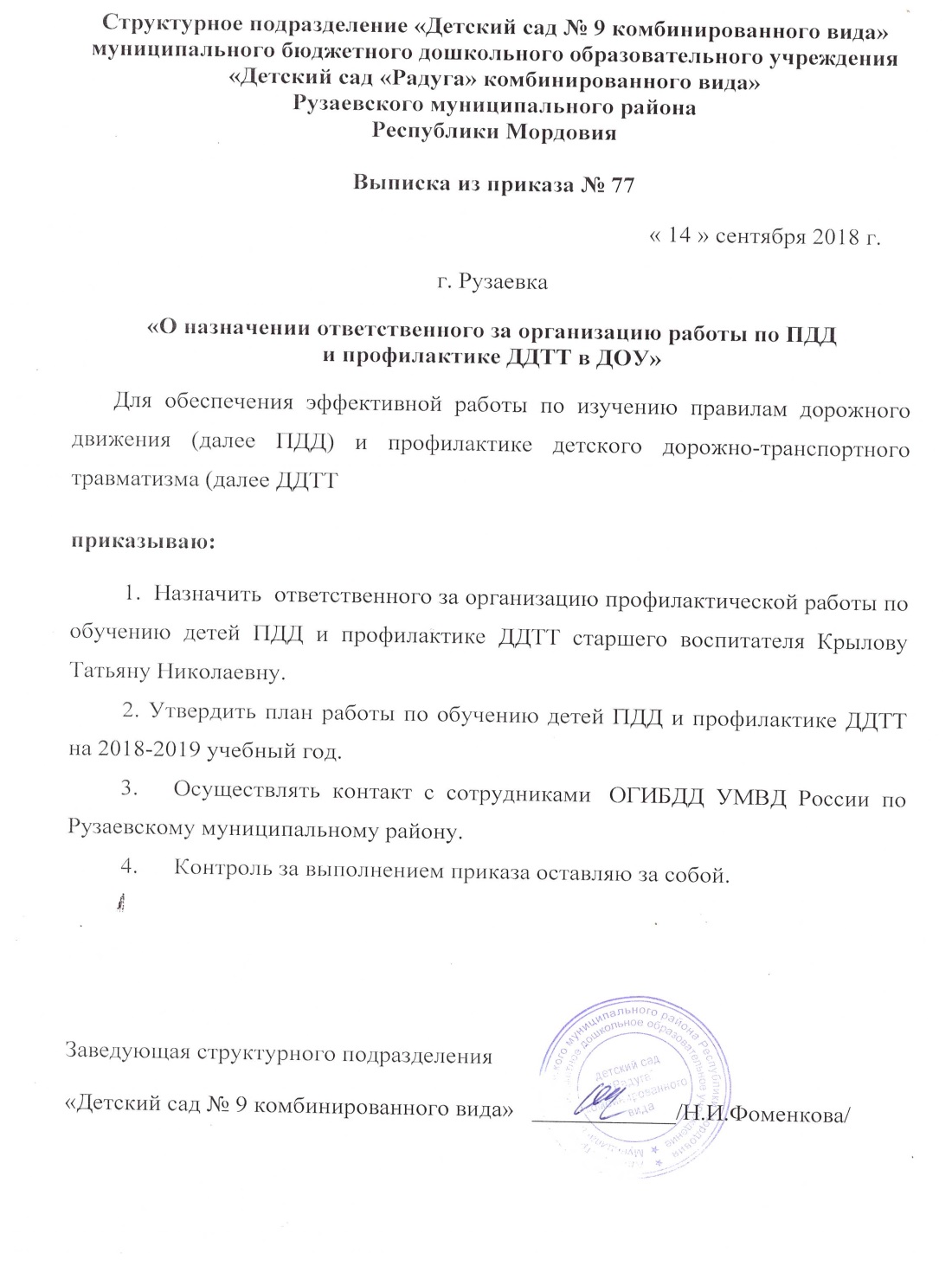 3. Общее количество детей: 235 детей.По группам: 1 младшая группа- 45;2 младшая группа – 52;Средняя группа – 38;Старшая группа – 37;Старшая логопедическая группа ОНР – 13;Подготовительная к школе группа – 34;Подготовительная к школе логопедическая группа ФФН- 16.4. К детскому саду прилегают многоэтажные жилые дома, СОШ № 10, политехнический техникум. Подход детей и родителей к зданию дошкольного учреждения осуществляется по тротуарам.I.  План - схемы ОУ.План-схема района расположения ОУ,пути движения транспортных средств и детей 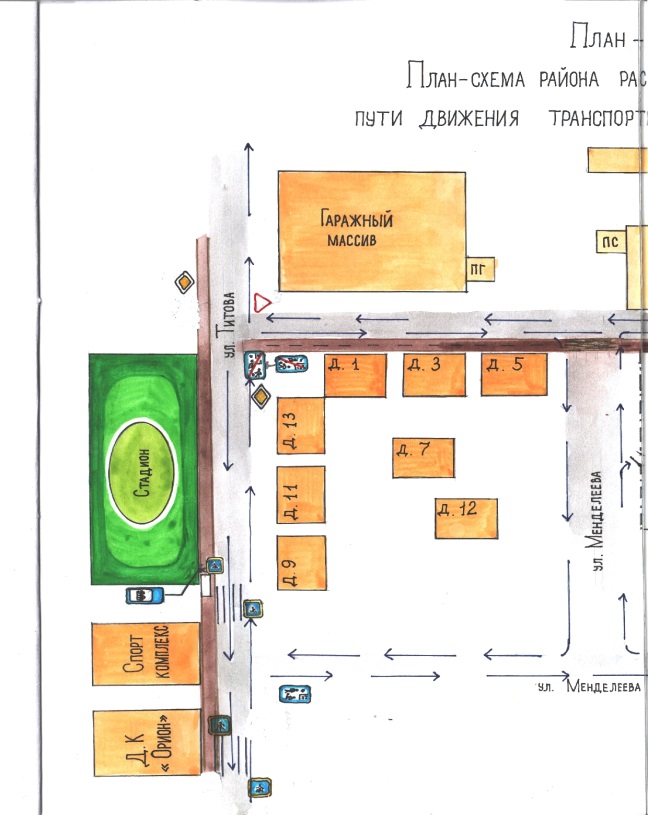 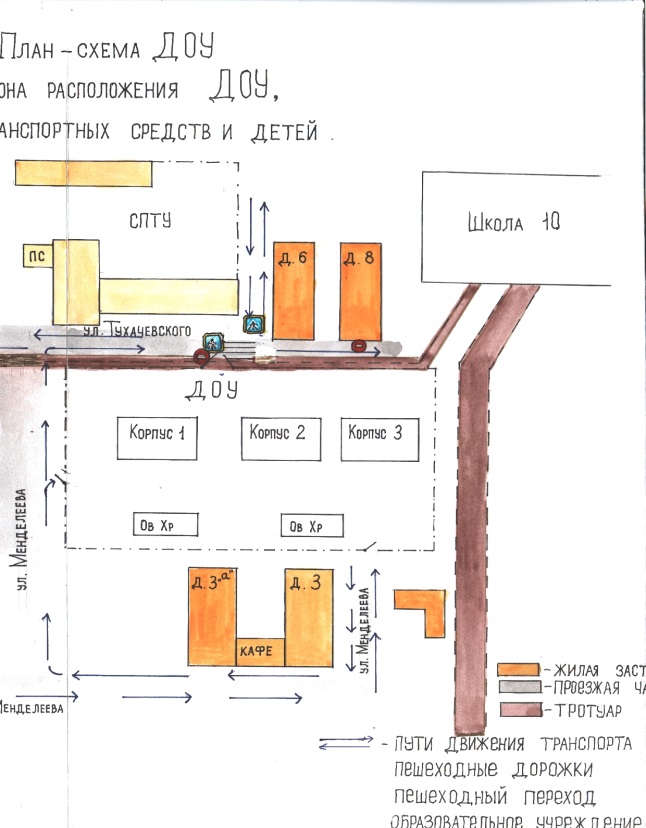 Маршруты движения организованных групп детей от ДОУ к стадиону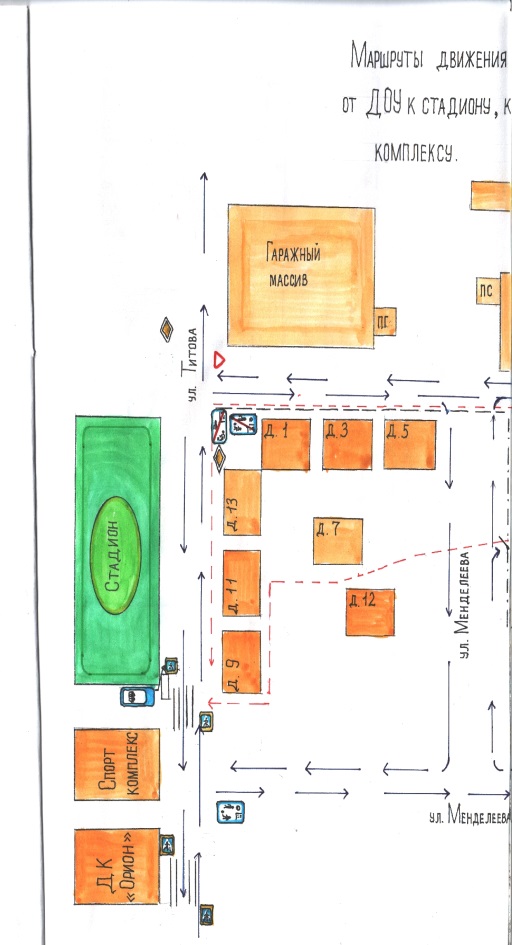 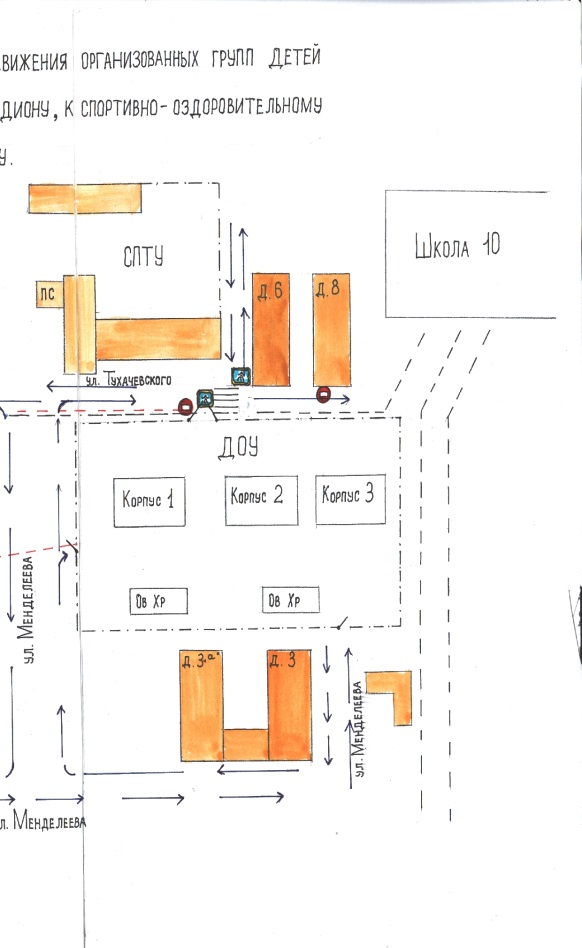 Пути движения транспортных средств к местам разгрузки/погрузки и рекомендуемые пути передвижения детей по территории образовательного учреждения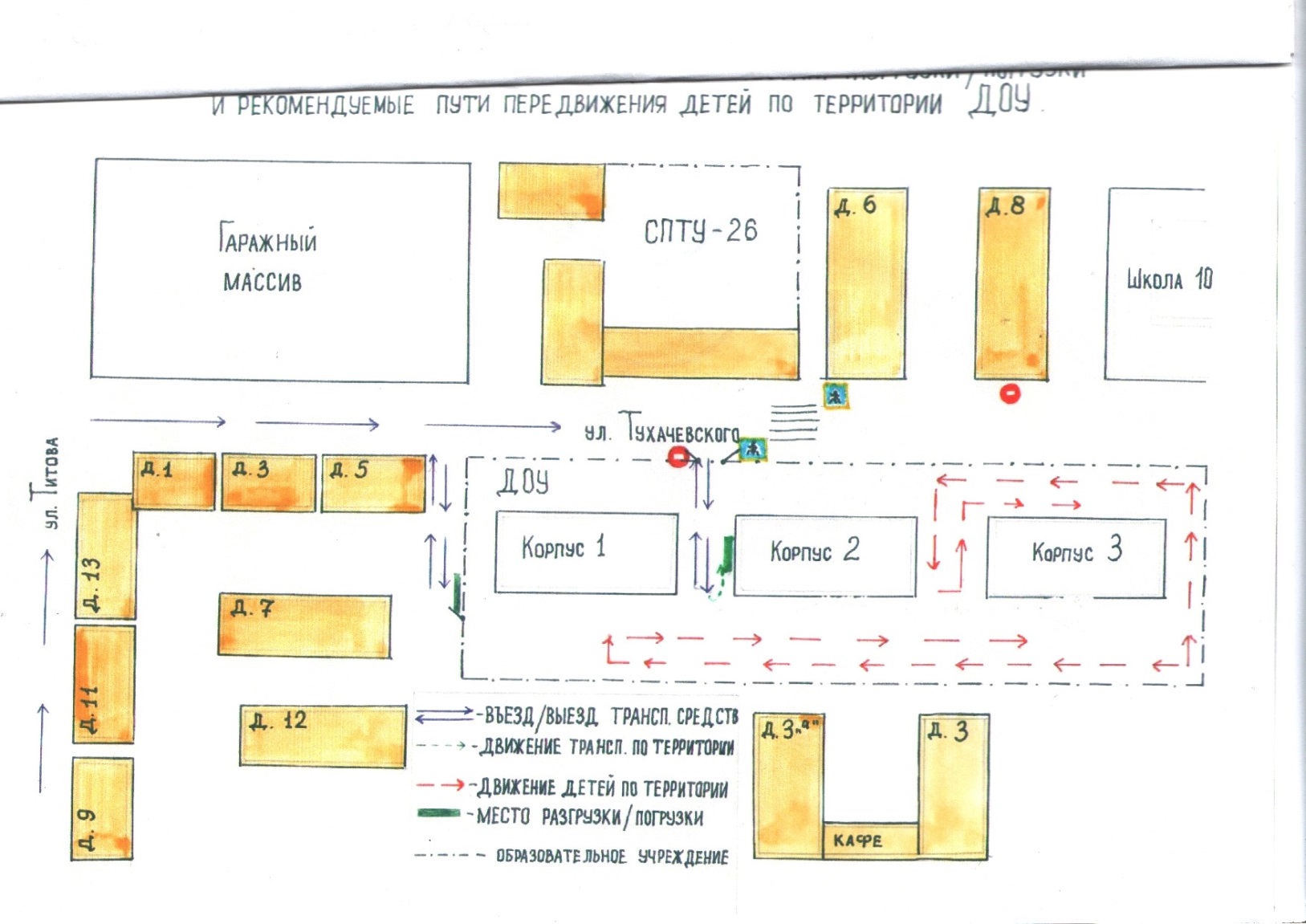 5.Оборудованного кабинета по безопасности дорожного движения – нет;6.Уголки в группах по безопасности дорожного движения – 11;7. –План мероприятийпо предупреждению детского дорожно - транспортного травматизмана 2018-2019 учебный годСентябрь ОктябрьНоябрь Декабрь Январь Февраль Март  Апрель Май  Июнь, июль, август  Памятка для воспитателей и специалистов.Необходимо знать!- Жди, пока автобус или другое транспортное средство отъедет на безопасное расстояние, или переходи в другом месте, где дорога хорошо просматривается в обе стороны.- Прежде чем перейти дорогу, остановись, посмотри налево и на право, потом еще раз налево, и, убедившись в безопасности, переходи дорогу, постоянно контролируя ситуацию.- Красный сигнал светофора – запрещающий, так как с другой стороны горит зеленый для машин. Желтый – знак внимания, предупреждающий о смене сигналов светофора. Для пешехода желтый сигнал также является запрещающим, так как на желтый сигнал машинам разрешено закончить проезд перекрестка. Зеленый разрешает движение, но, прежде чем выйти на проезжую часть дороги, необходимо убедиться в том, что все машины остановились. Желтый мигающий сигнал светофора информирует о том, что перекресток нерегулируемый. Поэтому, прежде чем перейти дорогу, убедитесь в собственной безопасности.- Необходимо рассчитать переход так, чтобы не останавливаться на середине дороги. Но если уже попал в такую ситуацию, то стой на середине дороги, на осевой линии, разделяющей транспортные потоки противоположных направлений, или на «направляющем островке», и не делай шаги ни вперед, ни назад, не оценив ситуацию, чтобы водитель успел принять решение, как лучше тебя объехать.- Выходя из подъезда, уже будь внимателен и осторожен. Играй подальше от дороги, там, где нет машин.- Не используйте для показа старые знаки на желтом фоне.- Не путайте группы знаков, правильно называйте дорожные знаки и информацию, которую несет в себе тот или иной дорожный знак. Например, часто путают значение знаков 1.22. и 5.19.1. Они оба имеют одинаковое название «Пешеходный переход», но знак 1.22. (треугольный с красной каймой) относится к группе предупреждающих знаков и предупреждает водителя, что впереди – знак 5.19.1 и пешеходный переход. А знак 5.19.1. (квадратный синий), имеющий то же название, относится к группе информационно-указательных и указывает пешеходам, что через дорогу надо переходить именно здесь.- Необходимо начинать обучение детей со знаков, актуальных для юных участников дорожного движения. В первую очередь, дети должны знать значение знаков: «Пешеходный переход» (подземный и надземный), «Движение пешеходов запрещено», «Пешеходная дорожка», «Дети», «Движение на велосипедах запрещено», «Пересечение с велосипедной дорожкой», «Велосипедная дорожка».- Дорожный знак «ДЕТИ» - знак-провокатор!- вовсе не предусматривает переход через дорогу именно в месте его установки, а лишь информирует водителя о том, что на дороге могут неожиданно появиться дети, так как рядом школа, детский сад или другое учреждение, и возможно неожиданное появление детей на дороге.Мероприятия Ответственный Работа с педагогами Согласование, утверждение плана мероприятий по ПДД на новый учебный годЗаведующийИнструктаж с педагогическими работниками по выполнению инструкции по обеспечению безопасности детей на улицахЗаведующийАнкетирование педагоговСтарший воспитатель Консультация для воспитателей: «Организация работы с детьми по безопасности дорожного движения»Старший воспитатель Оформление уголка по ПДД в группахВоспитатели Составление  перспективного плана работы по ПДД Воспитатели Работа с детьмиПроведение экскурсийВоспитателиОрганизация и проведение игр по безопасности  дорожного движенияВоспитателиЧтение произведений и рассматривание иллюстрацийВоспитателиДиагностика уровня знаний детей по ПДДСтарший воспитательРабота с родителямиГрупповые родительские собрания ВоспитателиАнкетирование родителейВоспитатели«Дорога безопасности». Безопасный переход « Зебра» - выставка рисунков, коллажей.ВоспитателиРекомендации:- сходите с ребенком к перекрестку, где работают два светофора;- закрепляйте правила перехода проезжей части;- отправляя ребенка гулять на улицу, уточните с ним место игры.ВоспитателиМероприятия Ответственный Работа с педагогамиПроведение педагогического совета«Кодекс безопасности»Старший воспитательПриобретение наглядного и демонстрационного материала для обучения детей правилам дорожного движенияСтарший воспитательРазработка памяток для родителей по ПДДВоспитателиОперативный контроль за организацией деятельности с детьми по безопасности с учетом ФГОС ДОЗаведующий ДОУСтарший воспитательРабота с детьмиСовместная деятельность с детьми по ПДД согласно ФГОС«Улица города» подготовительные к школе  группы«Мы знакомимся с улицей» старшие группы«Мы пассажиры» средние группы«Профессия - водитель» вторая младшая группаВоспитателиБеседы с детьми, чтение детской литературы, рассматривание иллюстрацийВоспитателиРабота с родителямиОформление стенда для родителейВоспитателиРекомендации:- учите детей переходить проезжую часть только там, где хорошо просматриваются обе стороны дороги;- учите ребенка правилам оказания первой медицинской помощи себе и окружающим, соблюдая правила гигиены и санитарии.ВоспитателиМероприятия Ответственный Работа с педагогами Приобретение детской художественной литературы, папок - раскладушек по ПДДСтарший воспитательВоспитателиКонкурс среди групп по ПДД «Книжка малышка»ВоспитателиРабота с детьмиООД по ПДД (как часть)«В городском транспорте» группы № 9 - 14ВоспитателиОрганизация и проведение игр в совместной деятельности с детьми «Улица» средние группы«Грузовой транспорт» вторая младшая группаВоспитателиЧтение произведений и рассматривание иллюстрацийВоспитателиКонкурс среди групп по ПДД «Книжка малышка»ВоспитателиРабота с родителямиОформление уголков для родителейВоспитателиВыставка семейных рисунков по безопасности дорожного движения «Мы за безопасное движение»ВоспитателиИзготовление макета микрорайона ДОУ с улицами и дорожной информацией (группы № 5 – 8)ВоспитателиРекомендации:- при поездке в транспорте покажите детям, как лучше принять устойчивое положение стоя;- познакомьте детей с указателем « Аварийный выход»ВоспитателиМероприятия Ответственный Работа с педагогами Подготовка к проведению развлечений « Безопасное кресло» с детьми старшего возраста  по ПДДСтарший воспитательОформление методического обеспечения к участию в конкурсе ДОУ «Зеленый огонек»Работа с детьмиООД по ПДД«Дорожные знаки» старшие и подготовительные к школе группы Совместная деятельность с детьми«Наш помощник – пешеходный переход» средние группыАппликация «Автомобиль» вторая младшая группаВоспитателиОрганизация и проведение сюжетно – ролевых игрВоспитателиРазвлечение«Викторина на дороге» подготовительная группаВоспитателиЧтение произведений и рассматривание иллюстрацийВоспитателиРабота с родителямиРодительское собрание «Безопасность детей на улицах города» ВоспитателиПапка – передвижка «Будьте внимательны на улице» младшие группыВоспитателиМероприятия Ответственный Работа с педагогами Консультация для  педагогов «Формирование у дошкольников сознательного отношения к вопросам личной безопасности окружающих» Старший воспитательРабота с детьмиЧтение художественной литературы, рассматривание иллюстраций:  Т.И. Алиева « Ехали медведи», « Дорожная азбука», А. Иванов « Как неразлучные друзья дорогу переходили», С. Михалков «Моя улица», «Я еду через дорогу» и др.ВоспитателиОрганизация и проведение театрализованных  игрВоспитателиРабота с родителямиПапка передвижкаВоспитателиСоветы для родителей «Поведение детей в общественном транспорте» ВоспитателиОбщее родительское собрание «Дорожная азбука» (с приглашением представителя ГИБДД)Заведующий Рекомендации:-не разрешайте детям кататься на санках и лыжах с горки, спуск с которой выходит на проезжую часть.ВоспитателиМероприятия Ответственный Работа с педагогами Оформление выставки по ПДД в методическом кабинетеСтарший воспитательПополнение методического кабинета и групп, методической, детской литературой и наглядными пособиямиСтарший воспитательПодготовка к проведению муниципального конкурса «Безопасная дорога»Старший воспитательРабота с детьмиЗагадывание детям загадок о правилах дорожного движенияВоспитателиООД (часть)«Знай и выполняй правила дорожного движения» группы № 4 - 14ВоспитателиРабота с родителямиОформление папки – передвижки «Правила дорожные детям знать положено»ВоспитателиМероприятия Ответственный Работа с педагогами Анализ системы работы по обучению детей правилам дорожного движения в разных видах деятельности (в режиме дня)Старший воспитательРабота с детьмиЗаучивание стихотворения Р.Фархади «Светофор» младшие группы ВоспитателиЧтение рассказа Н.Носова «Автомобиль» старшие группыВоспитателиРабота с родителями«Правила дорожного движения» познавательно - игровой конкурс для взрослых и детей старшая и подготовительная  к школе группыВоспитателиБеседа: « Ежели вы вежливы» - закрепить знание о необходимости помогать пожилым, уступать место в транспорте.Мероприятия Ответственный Работа с педагогами Привлечение школьников из СОШ № 10 к изготовлению атрибутов для игр по проведению образовательной деятельности в ДОУСтарший воспитательПриобретение и знакомство с новой методической литературой по ПДДСтарший воспитательОперативный контроль «Работа педагога по формированию у детей знаний по безопасности дорожного движения»Старший воспитательРабота с детьмиРазвлечение детей ДОУ  с учениками СОШ № 10 «Знатоки дорожных правил»УчителяВоспитателиОрганизация и проведение  дидактических игрВоспитателиЧтение произведений И.Серякова «Улица, где все спешат»  и рассматривание иллюстрацийВоспитателиРабота с родителями Домашнее задание: «Составление план-схемы «Мой путь в детский сад»ВоспитателиКонсультация «Безопасность детей»ВоспитателиИзготовление атрибутов и пешеходного светофора из бросового материалаВоспитателиМероприятия Ответственный Работа с педагогами Реализация проекта « Формирование у детей дошкольного возраста навыков безопасного поведения через ознакомление с правилами дорожного движения»Воспитатели Обобщение опыта работы ДОУ по изучению ПДДСтарший воспитательРабота с детьмиДиагностика уровня знаний детей по ПДДВоспитателиСтарший     воспитательЦелевая прогулка по улице: Закрепить знание культуры поведения при ходьбе по тротуару.ВоспитателиБеседа с решением проблемных ситуаций: « Регулируемый перекресток», « Дорожные знаки», « Автобус с флажками едет по улице»ВоспитателиРассматривание картины « Улицы города»ВоспитателиРабота с родителямиРекомендации: - продумайте и найдите наиболее безопасный путь от дома до ДОУ;- убедите ребенка, что нужно позвонить по телефону « 02»ВоспитателиВстреча с работниками ГИБДДЗаведующий Мероприятия Ответственный Работа с педагогами Подготовка плана работы на летний оздоровительный периодСтарший воспитательПодготовка к проведению развлеченийВоспитатели Конкурс уголков по ПДДВоспитателиКонтроль за организацией работы по ПДДСтарший воспитательРабота с детьмиИгровые ситуации: « Опасности на дороге», беседы с детьми: « Как перейти улицу» - закрепить правила движения по знаку.ВоспитателиПроведение сюжетно – ролевых игр « Улица» - грузовые и легковые автомобили едут по улице, пешеходы идут по тротуару; водители заботятся о своем транспорте.Просмотр мультфильмов по ПДДВоспитателиЧтение произведений и рассматривание иллюстраций по ПДДВоспитателиРабота с родителямиРодительское собрание: «Меры по предупреждению детского травматизма»ВоспитателиКонсультации для родителей «Внимание дети»ВоспитателиИзготовление атрибутов для игр по ПДД на летний периодВоспитателиРекомендации: - приучайте детей говорить о месте своей прогулки: где и с кем будут играть; - постоянно напоминайте детям, что нельзя подходить к незнакомым машинам, открывать их, брать что – то, садиться в них опасно!Старший воспитатель 